Муниципальное Дошкольное Образовательное Учреждение«Детский сад «Лесная сказка»Надымского района Ямало-Ненецкого Автономного ОкругаКонспект интегрированного занятия для детей среднего дошкольного возраста  «Здравствуй, Солнышко!»подготовили:                                                                                                                 воспитатель                                                                                  Рублева Юлия Владимировнамузыкальный руководительПарсегян Валентина Ивановнап. Лонгъюган 2015Интеграция образовательных областей: познавательное развитие, физическое развитие, художественно-эстетическое развитие, речевое развитие.Задачи.Познавательное развитие: закреплять представление о природе и ее явлениях, о времени года - весне, умения употреблять в речи такие слова: один, много, большой – маленький. Физическое развитие: совершенствовать двигательные навыки и умения. Художественно-эстетическое развитие: повторить движения танца с "Солнечными зайчиками", развивать чувства ритма, развитие музыкальных навыков и навыков бега, закрепление основных цветов.  Речевое развитие: продолжаем учить детей четко проговаривать слова в песенке, отвечать на поставленные вопросы полными предложениями.Методы и методические приемы, используемые на занятии. Словесные: беседа; познавательные игры; подвижная игра; самостоятельная работа детей; игровая ситуация; индивидуальная работа.Материалы и оборудование. Костюм солнца для воспитателя, игрушки-солнце (на каждого ребенка), магнитофон, смайлики грустного и веселого настроения, цветы из цветной бумаги, угощение для детей, 2 зеркала для воспитателя. Предварительная работа.  Разучивание танцевальных движений с "солнечными зайчиками", отгадывание загадок о неживой природе, беседа о весенних изменениях в природе.План занятия.1. Орг. момент.2. Основная часть.а) игровая ситуация;б) беседа;в) танец с  "Солнечными зайчиками";г) песня-игра "Утром солнышко встает";д) рассказывание сказки;е) раздача угощений.3. Итог занятия.Продолжительность занятия. 20 минут.Ход НОД: Воспитатель.- Ребята, сегодня мы с вами отправимся в гости, а к кому вы должны угадать сами, отгадав загадку:  Утро начинает, Лучиком встречает. Светит к нам в оконце Ласковое… (Солнце). Воспитатель.  Молодцы, ребята! Вышло солнце из-за туч, Протянуло детям луч Дети тронули рукою: -Вот ты, солнышко, какое!  Воспитатель выносит солнышко детям. Дети трогают солнце руками и здороваются с ним.  Воспитатель. - Каким цветом солнце? (Солнце желтое). - А еще оно какое? (Солнце круглое, солнце большое.)  Дети "обследуют" солнце. Воспитатель.- На что похоже солнышко? ( На мячик, на шарик и т.д.)  Воспитатель демонстрирует предметы похожие на солнце.  А какое настроение у солнышка? ( Настроение веселое).  А какое у вас сегодня настроение? Воспитатель: А сколько лучиков у нашего солнца? (лучиков много). Дети, а солнышко приготовило вам интересное задание, вы должны с ним справиться. Дети идут к "солнечной полянке". Там разложены "солнечные зайчики". Музыкальный руководитель . Ребята, посмотрите, это дочки и сыночки нашего солнышка! Что же они здесь делают? Слышите плач? Они потерялись! Потанцуем с ними, повеселим их?Танец  с "Солнечными зайчиками".Пока дети танцуют, воспитатель одевает костюм солнышка.Музыкальный руководитель. -Ребята, вам было весело? (Да)- А " Солнечным зайчикам " было ли весело? Дети. Да! Музыкальный руководитель. - Давайте расскажем нашим гостям, какое время года за окном? ( За окном весна). - Что происходит на улице? (Тает снег). - Почему тает снег? ( Солнышко греет своими лучиками.) -  Вот сейчас солнышко хочет и вас согреть.  Дети ложатся на ковер, закрывают глаза и под музыку представляют, что их согревает солнце.  А сейчас мы с вами вспомним песню-игру "Утром солнышко встает".  Дети вместе с музыкальным руководителем под аудиозапись повторяют изученную на музыкальном занятии песню-игру. Выходит воспитатель в костюме солнышка, грустит. -  Здравствуйте, ребята! Мне очень грустно, я потеряло свои лучики - "солнечные зайчики".  Музыкальный руководитель. - Какое настроение у солнышка? (Настроение грустное). - Не грусти, здесь твои лучики.Дети показывают "солнечных зайчиков", Солнышко радуется. Солнышко.- Спасибо, ребята, за то, что вы нашли моих озорных "солнечных зайчиков", за это я расскажу вам сказку.Солнечный зайчик (авторская сказка) Жил на свете  солнечный зайчик. И был он очень веселый и озорной, всем дарил тепло, свет и радость. Каждое утро, как только просыпалось солнышко, солнечный зайчик прилетал на лесную полянку к своим друзьям: зайчонку, ежонку и медвежонку. Больше всего они любили играть в прятки и догонялки.     Но вот однажды летним утром небо покрылось тучами, грянул гром, сверкнула молния, и пошел сильный дождь. Зайчонок, ежонок и медвежонок пришли, как обычно, на полянку, и прождали солнечного зайчика целый день, а он так и не прилетел к ним.  А дождь шел все сильнее и сильнее. Стало лесным зверушкам  очень грустно. И тогда пошли друзья искать солнечного зайчика.      Шли они через темный-темный лес. Шли день, шли два, замерзли зверушки, озябли. И повстречали на своем пути ветра-шалунишку. И сказал зайчонок:    - Ветер-шалунишка, помоги нам найти  солнечного зайчика, пожалуйста.      Ветер дунул раз, дунул два, и разогнал черные тучи.          А на небе появилось солнышко, и прилетел их друг. Зверушки поблагодарили ветра-шалунишку за помощь, и с тех пор друзья никогда не расставались.     Вот и сказке конец, а кто слушал – молодец!Солнышко раздает вкусное угощение и благодарит за помощь! Музыкальный руководитель. - Дети вы рады, что помогли солнышку? (ответы детей).  - Что вам больше всего понравилось делать в гостях у солнышка?  - Вы еще пойдете в гости к солнышку? Дети  прощаются с солнышком.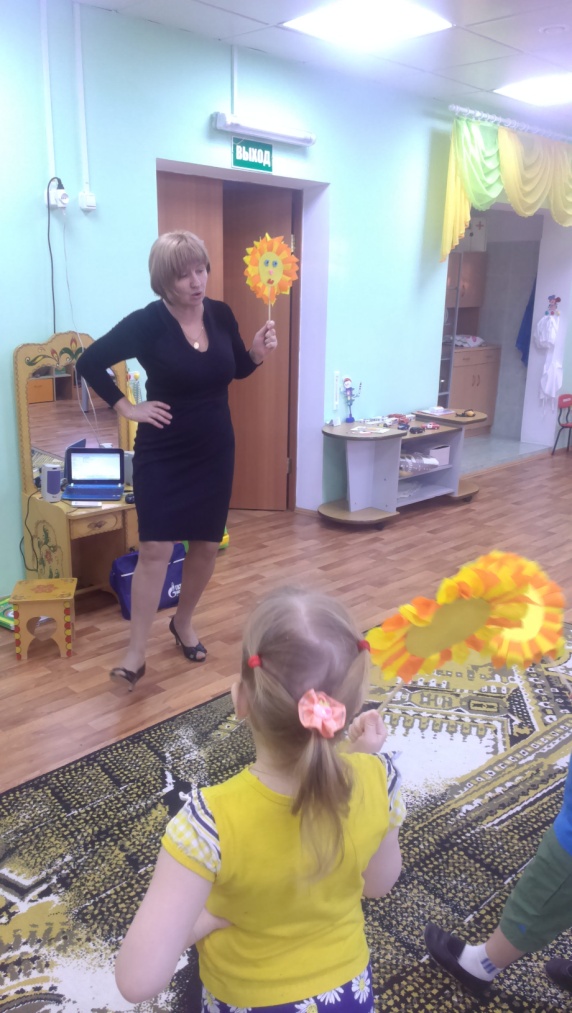 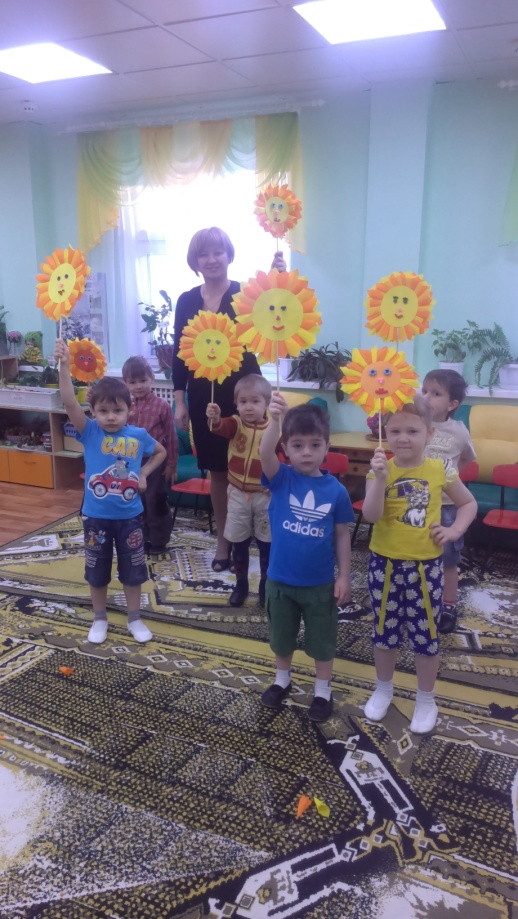 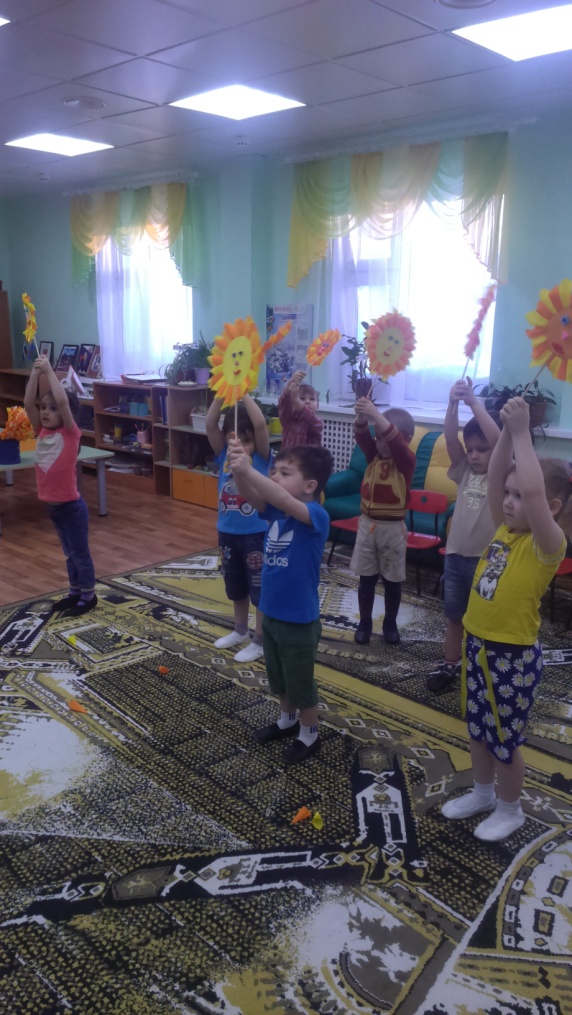 Конспект занятия «Солнышко выручаем!»Цель:- способствовать обобщению представлений о весне как времени года, о жизни животных, птиц, о погодных условиях в весеннее время; - формировать положительно-эмоциональное отношение к красоте природы.Коррекционно-образовательные задачи:Расширять и активизировать словарь детей по данной теме; закреплять навыки словообразования и словоизменения: согласование существительных с прилагательными; закреплять умение составлять слова из слогов.Работать над предложением: составление предложений из слов, по схеме, закреплять умение отвечать на вопросы полным предложением; упражнять в звукобуквенном анализе; Совершенствовать фонематическое восприятие.Коррекционно-развивающие задачи: Развитие связной речи, артикуляционной, мелкой и общей моторики. Автоматизация правильного произношения и дифференциация всех поставленных звуков в свободной речевой деятельности, развитие координации речи с движением, развитие памяти, внимания, мышления.Воспитательные задачи: Воспитание навыков сотрудничества в игре; активности, инициативности, самостоятельности, творческих способностей, воображение.Оборудование:- рисунок солнышка, туч- звуковые схемы- счетные палочки- макет паровозика и вагонов- контурные изображения животных- мультимедийный проектор- презентация «Веселая зарядка»- видеоклип «Солнышко»- картинки с приметами весны- символы солнца и облаков для итоговой рефлексии- презентация «Подели на слоги»Предварительная работаПодготовка атрибутов для  занятия, для оформления зала.Подготовка материала для рефлексииВыбор и запись музыкального сопровождения, подготовка презентации.Консультация для родителей по звукобуквенному  анализу слов.Ход занятияЛогопед: Ребята, сегодня по дороге в детский сад меня встретила ласточка, она рассказала мне, что с весной произошла неприятность, ее в лесу задержал сильный порывистый ветер, он не хочет, чтобы в город приходило весеннее тепло.  Тучи закрыли солнце. Весна попросила  ласточку обратиться к вам за помощью. Отгадайте загадку, и вы узнаете, кто попал в беду.Ты весь мир обогреваешь, И усталости не знаешь, Улыбаешься в оконце,  А зовут тебя все - ... (солнце)     Как вы думаете, сможем мы   выручить  Солнышко и помочь весне?? Давайте попробуем выполнить все задания, чтобы ветер отпустил солнышко и вернул тепло. Вы готовы?Дети: Да, готовы.Логопед: Вначале нам с вами нужно вспомнить, после какого времени года  наступает весна, перед каким временем?Дети: Весна наступает после зимы. Она бывает перед летом.Логопед: Первое задание такое: нужно назвать приметы весны, а помогут нам в этом картинки (презентация по приметам весны). Начинать предложение нужно со слов - Весной ...(Дети составляют предложения с опорой на картинки.)Дети: Весной небо высокое,  голубое. Весной солнце светит ярко. Весной птицы прилетают из тёплых стран. Весной  закапали сосульки с крыш домов. Весной снег стал таять, и потекли ручьи. Весной  появились проталины.Логопед: Ребята, как вы думаете, почему тает снег, лёд, бегут ручьи?Дети: Снег тает потому, что солнышко стало сильнее пригревать.Логопед: Наступит ли Весна, если солнце не будет светить и пригревать? Почему?Логопед: А наше солнышко, заколдовал ветер, все лучики у солнышка разметал, и оно стало грустным.Логопед: Покажите, мне как солнышко грустит. А ведь оно главный помощник у весны. Ребята, что нужно сделать, чтобы солнышко стало веселым?Логопед: Давайте придумаем красивые слова к солнышку. Скажите, какое солнце ?Дидактическая игра «Подбери слово» (на экране появляются придуманные слова).Дети придумывают эпитеты для солнца:  красивое, доброе, ласковое, нежное, любимое, заботливое, любящее, …Логопед: А какие приметы весенние вы знаете?Дети:Весна красна цветами, а осень - снопами.Вода с гор потекла - весну принесла.Воробьи гомонят - гнёзда завивают.Всякому семени свое время.Логопед: Вот мы выполнили и второе задание. (Убирается тучка)Логопед: Скажите, какие изменения происходят весной в жизни животных?Дети: Весной медведи просыпаются после зимней спячки, у них появляется потомство. Заяц  меняет белую шубку на серую. Белка вновь становится рыжей.Логопед: Молодцы, вы справились с этим заданием (убирает вторую тучку от солнышка). Слышу, кто-то к нам летит и жужжит. А вы знаете, кто это?Дети: Да, это жук проснулся. Логопед: Вот он обрадуется,  если вы выложите схему слова жук.Дети выкладывают звуковую схему слова.Логопед: Игра «Узнай букву».Дети: Выкладывают знакомые буквы из счетных палочек.(Вариант слово «жук»)Логопед: Молодцы, ребята. Вот и еще одна тучка ушла. Давайте вспомним стихотворение о жуке, пусть отдохнут и потренируются наши глаза.В нашу группу жук влетел.Закружился и запел;«жу- жу- жу, жу-жу-жу,Очень весело кружу!»Вот он вправо полетел -Каждый вправо посмотрел.Вот он влево полетел -Каждый влево посмотрел.Жук кружится и хохочет,К Маше на нос сесть он хочет.Ты, жучишка, не шали!Где мы скажем, там сиди.Жук, вот правая ладошка,Посиди на ней немножко,Жук, вот левая ладошка,Посиди на ней немножко.Жук с ладошки улетелИ на потолок присел.На носочки мы привстали,Но жука мы не достали.Хлопнем дружно;Хлоп, хлоп, хлоп,Улетай скорей, жучок.Логопед: Каких еще насекомых вы знаете?Дети: Муравьи, бабочки, кузнечики, пауки, мухи, гусеницы.Логопед: Придумайте предложение с насекомыми по этой схеме. (Предлагается по очереди три варианта схем).Дети:1. Бабочка летает.2. Бабочка на цветке.3. Бабочка высоко летает.Логопед: Как вы думаете, кто обрадуется появлению насекомых?Дети: Насекомым обрадуются птицы, потому, что насекомые - корм для птиц.Логопед: Звери очень спешат в гости к весне. Паровозик из Ромашково готов везти, но надо рассадить всех: чье имя состоит из одного слога - в вагон с номером 1, из двух слогов – с номером 2, а  из трех – с номером 3. Помогите дети.Дидактическая игра «Рассади пассажиров».  (Презентация)Логопед: Вот и пали чары злого ветра, весна освободилась и у нас будет тепло. Какое красивое время года – весна. Про весну пишут стихи поэты, рисуют художники картины, композиторы пишут красивую музыку. Солнышко  радо будет услышать стихи и в вашем исполнении, пожалуйста, кто расскажет?(Дети рассказывают стихи о весне, на мониторе появляется картинка весенней природы).Читают дети: 1. Солнышко, солнышко, Выгляни в окошко; Любят тебя детки Детки-малолетки. 2. Смотрит солнышко в окошко, Светит в нашу комнату. Мы захлопали в ладошки. Очень рады солнышку. 3. Тучка прячется за лес, Смотрит солнышко с небес, И такое чистое, Доброе, лучистое. Если б мы его достали, Мы б его расцеловали. 4. – Мама, что такое солнце? - То, что ярко так блестит. И теперь к тебе в окошко Улыбается, глядит. - А зачем оно так редко Ходит к нам в окно смотреть? - Потому что солнцу надо В день-деньской весь мир согреть. - Мама, есть у солнца мама? - Нет, родная. - Кто ж его Приголубит и пригреет В этом мире самого?Логопед: Молодцы. Вы помогли солнышку. Все тучки ушли и опять будет тепло. Вся природа радуется вместе с нами. А еще солнышко шлет вам свою песню и  приглашает  на «Веселую зарядку».Логопед: Рефлексия.Предложить детям взять солнышко, если занятие понравилось или тучку, если нет.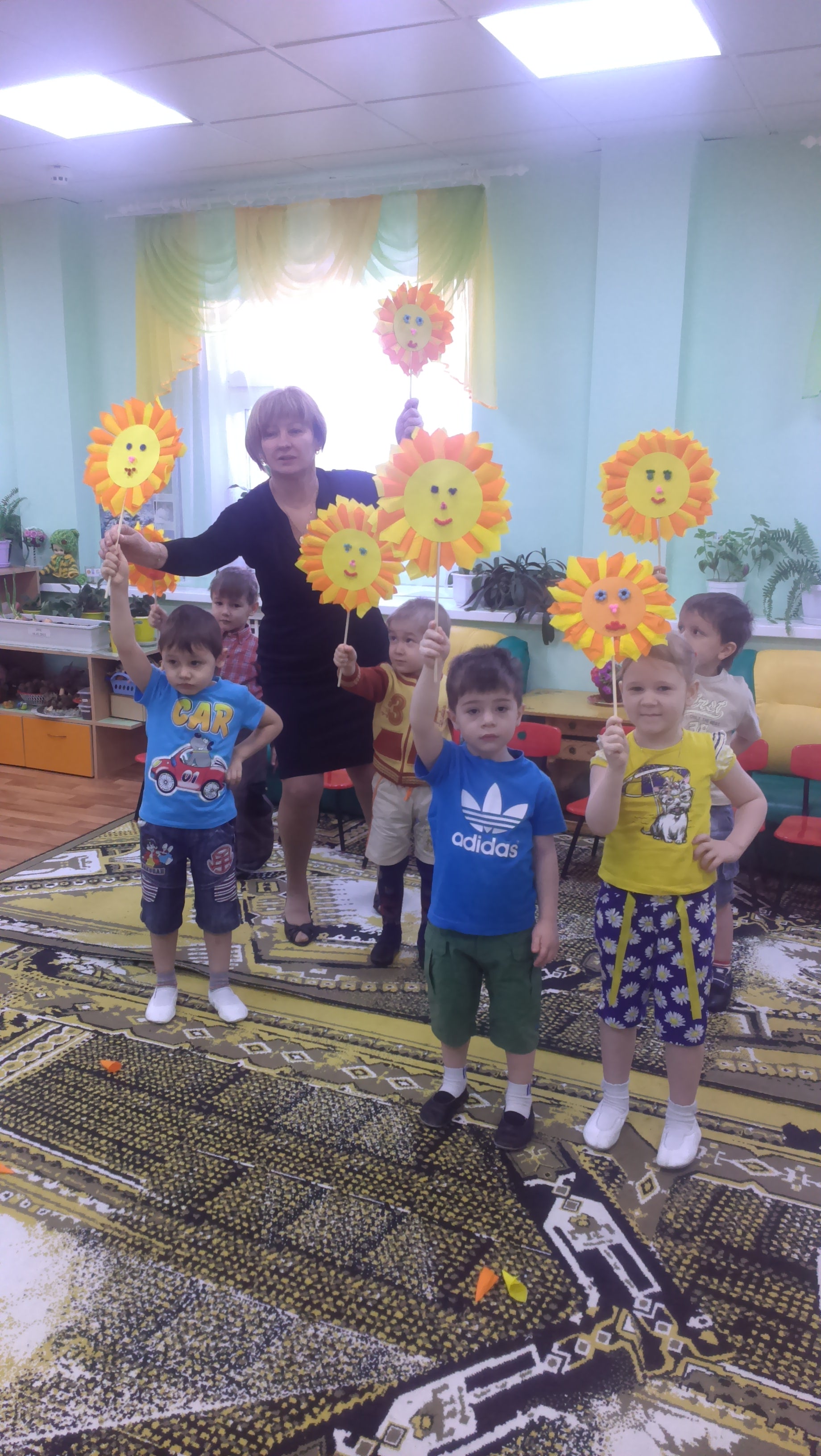 